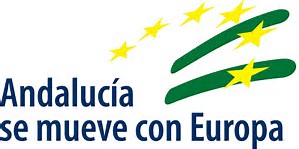 Memoria específica sobre el impacto internacional del proyecto (Este apartado tendrá una valoración específica, conforme a lo establecido en la convocatoria. Se recomienda su inclusión como documento diferenciado de la memoria).Esta memoria no podrá ser modificada ni corregida una vez presentada la solicitud. Sólo se podrá subsanar aquellos aspectos que se requieran desde el órgano instructor.Organismo/UniversidadPersona investigadora principalDenominación del proyectoModalidad del proyecto